VO 25. 2. 2021	Plán online hodiny (pro chybějící)Úkol - máte před sebou měsíční pobyt na neobydleném ostrově, kde je pouze voda a prales. Vyberte si 10 věcí, které si vezmete. Potom je možno zúžit na 5 věcí.Zapište si tento zápisek do sešituPotřeba – vědomí nedostatku, člověka nutí tento nedostatek odstranitDruhy potřeb:nezbytné: pít, jíst, rozmnožovat sezbytné: něco pěkného si koupit na sebe, přečíst si něcohmotné: jídlo, oblečenínehmotné: zajít si do divadla, četba knihybiologické: jídlo, odpočinek, rozmnožováníkulturní: vzdělávat se, zájem o umění Vytiskněte, případně přepište toto cvičení do sešitu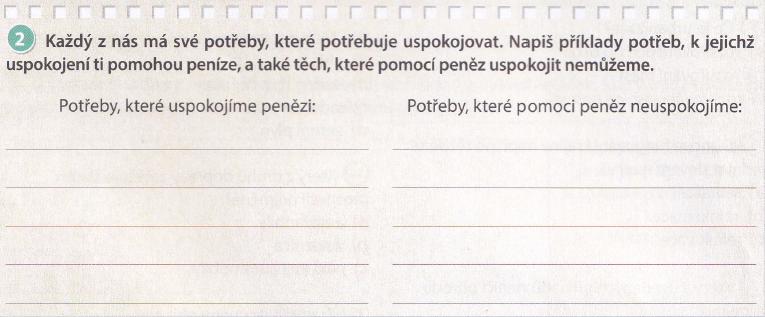 Zapište si tento zápisek do sešituStatek = předměty využívané k uspokojování lidských potřebhmotný – pračka, lednička, oděvnehmotný – divadelní hry, text knihy, vůle dokončit studiumSlužba = činnosti uspokojující lidské potřeby (obchod, opravy)věcné – obnovují nebo zlepšují hmotné statky (opravář opraví auto)osobní – působí přímo na nás (lékař vyléčí chorobu)Překreslete si pyramidu potřeb z učebnice na str. 54 a napište si k ní, že autorem je A. H. Maslow